Василец Т.Е. ОПРЕДЕЛЕНИЕ ПАРАМЕТРОВ НЕЙРОРЕГУЛЯТОРА С ЭТАЛОННОЙ МОДЕЛЬЮПри построении нейронной сети объекта управления и нейронной сети регулятора Model Reference Controller с помощью ППП Neural Network Toolbox системы MATLAB количество нейронов скрытых слоёв S варьировалось в широких предела. Оптимальныезначения находятся в пределах S  10 15 .Успех тренировки сети в значительной степени зависит от длины обучающий вы­боркиNВ и такта дискретностиt , определяющего интервал между двумя последова­тельными  моментами  съема  данных.  Лучшие  результаты  получены  при   NВ   10000 ,t  0,001 c .  При  увеличении  t   снижается  точность  вычисления  и  разность междуошибкой  обучения   и  ошибкой,  полученной  на  контрольном   и  тестовом   множестве.Уменьшение tвызывает необходимость соответствующего увеличенияNВ и, как след­ствие, значительно увеличивается время тренировки сети, при этом существенного сни­ жения ошибки не наблюдается.Количество элементов запаздывания на входеNi и выходе N jмодели объектауправления варьировалось в пределахNi  1  4 ,N j  2  5. Количество элементов за­паздывания на входе регулятораNrc , на выходе регулятораNicи на выходе модели объ­ектаN jc(при синтезе нейронной сети регулятора) варьировалось в пределах:Nrc  1  4 ,Nic  1  5 , N jc  1  5 .В качестве обучающей функции нейронной сети регулятора использована функция trainbfgc, а при обучении нейронной сети объекта управления ­ функция trainlm. При обу­ чении нейросети регулятора все обучающие данные разбиваются на n сегментов и с ис­пользованием каждого сегмента выполняется Nöциклов обучения. Количество цикловобучения,Nö , по истечении которых ошибка обучения переставала уменьшаться, состав­лялоNö  20  30приn  30 .В качестве эталонной модели принималась схема объект управления системы наве­ дения и стабилизации без учета трения на валу двигателя и механизма без учёта упругихэлементов. Как показали исследования, ни при каких па­ раметрах нейрорегулятора Model Reference Controller не удалось получить удовлетворительные динамические характеристики системы. Идентификация объекта управления была выполнена с высокой точностью. Ошибка  обучения   нейросети   объекта   управления со­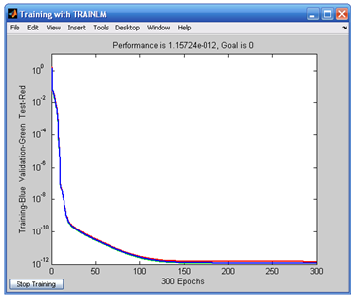 ставляла1,16 1012(рис.1), а мгновенные ошибки непревышали2 105 .	Минимальная	ошибка	обучениянейронной сети регулятора составляла3, 48 104 . Одна­Рис. 1. Окно контроля процес­ са обучения нейронной сети объекта управления регулятора Model Reference Controllerко переходные процессы системы имеют колебательный характер.ЛИТЕРАТУРА1 Медведев В.С., Потемкин В.Г. Нейронные сети. MATLAB 6 / Под общ. ред. к.т.н.В.Г. Потемкина. – М.: ДИАЛОГ­МИФИ, 2002. – 496 с.